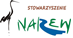 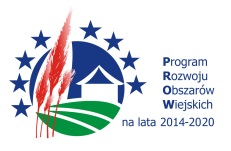 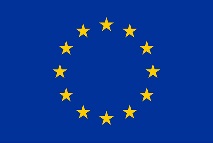   UNIA EUROPEJSKA  „Europejski Fundusz Rolny na rzecz Rozwoju Obszarów Wiejskich: Europa inwestująca w obszary wiejskie”Ramowy program wyjazdu do Grecji Termin : 15-19.08.2021Wyjazd z : Białystok ( autokarem), wylot  z : Warszawa  do : AtenyOrganizator : Stowarzyszenie Lokalna Grupa Działania N.A.R.E.W.- Narwiańska Akcja Rozwoju Ekonomicznego Wsi,ul. Lipowa 4 18-106 Turośń Kościelna,NIP: 966 18 46 158, REGON: 200071726tel./fax 85 650 51 04, e-mail: biuro@stowarzyszenienarew.org.plProgram : Dzień 1: Zbiórka uczestników (Białystok), przejazd na lotnisko, przelot samolotem Warszawa- Grecja (Ateny), zakwaterowanie, obiadokolacja, noclegDzień 2:Śniadanie. Rozpoczęcie programu studyjnego: spotkanie z LGD, wizyty w realizowanych projektach LGD i zapoznanie się z dziedzictwem kulturowym i architektonicznym regionu. W ciągu dnia lunch. Powrót do hotelu, kolacja, noclegDzień 3:Śniadanie. Cd. programu studyjnego – spotkanie  z przedstawicielami samorządu terytorialnego. Wizyty u wytwórców produktu lokalnego.  W ciągu dnia lunch. Powrót do hotelu, kolacja, nocleg.Dzień 4:Śniadanie. Cd. programu studyjnego –spotkanie z przedstawicielami LGD – wymiana wiedzy i doświadczeń, wizyty w realizowanych projektach LGD na terenie Grecji. W ciągu dnia lunch, Powrót do hotelu, kolacja, nocleg.Dzień 5:Śniadanie, wykwaterowanie, przejazd na lotnisko, wylot do Warszawy, przejazd do Białegostoku. Zakończenie wyjazdu.W ramowym programie zakłada się:- wizyty w co najmniej dwóch LGD, wizyty w realizowanych przez LGD projektach , wizyty u wytwórców lokalnych np. sera, wędlin, tłoczni oliwy, winiarni, spotkanie z przedstawicielami samorządu terytorialnegoUWAGA : niniejszy program jest ramowy i może ulec zmianom. Szczegóły w terminie późniejszym  zostaną podane zakwalifikowanym uczestnikom.